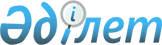 "Конкурсқа шығаруға жататын жер қойнауы учаскелерінің тізбесін бекіту туралы" Қазақстан Республикасы Энергетика Министрінің міндетін атқарушының 2015 жылғы 31 шілдедегі № 509 бұйрығына өзгеріс енгізу туралыҚазақстан Республикасы Энергетика министрінің 2015 жылғы 26 қазандағы № 617 бұйрығы. Қазақстан Республикасының Әділет министрлігінде 2015 жылы 7 желтоқсанда № 12361 болып тіркелді

      БҰЙЫРАМЫН:



      1. «Конкурсқа шығаруға жататын жер қойнауы учаскелерінің тізбесін бекіту туралы» Қазақстан Республикасы Энергетика Министрінің міндетін атқарушының 2015 жылғы 31 шілдедегі № 509 бұйрығына (Нормативтік құқықтық актілерді мемлекеттік тіркеу тізілімінде № 11873 болып тіркелген, 2015 жылғы 20 тамызда «Әділет» ақпараттық-құқықтық жүйесінде жарияланған) мынадай өзгеріс енгізілсін:



      көрсетілген бұйрықпен бекітілген Конкурсқа шығаруға жататын жер қойнауы учаскелерінің тізбесінде:



      10-тармақ мынадай редакцияда жазылсын:«                                                                  ».

      2. Қазақстан Республикасы Энергетика министрлігінің Жер қойнауын пайдалану департаменті Қазақстан Республикасының заңнамасында белгіленген тәртіппен:



      1) осы бұйрықты Қазақстан Республикасының Әділет министрлігінде мемлекеттік тіркеуді;



      2) осы бұйрық Қазақстан Республикасының Әділет министрлігінде мемлекеттік тіркелгенінен кейін он күнтізбелік күн ішінде оның көшірмесін мерзімді баспа басылымдарында және «Әділет» ақпараттық-құқықтық жүйесінде ресми жариялауға жіберуді;



      3) осы бұйрықты алған күннен бастап он күнтізбелік күн ішінде оның көшірмесін Қазақстан Республикасы Әділет министрлігінің «Республикалық құқықтық ақпарат орталығы» шаруашылық жүргізу құқығындағы республикалық мемлекеттік кәсіпорнына жіберуді;



      4) осы бұйрықты Қазақстан Республикасы Энергетика министрлігінің ресми интернет-ресурсында және мемлекеттік органдардың интранет-порталында орналастыруды;



      5) осы бұйрықты Қазақстан Республикасының Әділет министрлігінде мемлекеттік тіркегеннен кейін он жұмыс күні ішінде Қазақстан Республикасы Энергетика министрлігінің Заң қызметі департаментіне осы тармақтың 2), 3) және 4) тармақшаларымен көзделген іс-шаралардың орындалуы туралы мәліметтерді беруді қамтамасыз етсін.



      3. Осы бұйрықтың орындалуын бақылау жетекшілік ететін Қазақстан Республикасының Энергетика вице-министріне жүктелсін.



      4. Осы бұйрық алғашқы ресми жарияланған күнінен кейін он күнтізбелік күн өткен соң қолданысқа енгізіледі.      Қазақстан Республикасының

      Энергетика министрі                        В. Школьник
					© 2012. Қазақстан Республикасы Әділет министрлігінің «Қазақстан Республикасының Заңнама және құқықтық ақпарат институты» ШЖҚ РМК
				10Көмірсутек шикізатыЮжный учаскесінің XXVIII-17-Е(ішінара) XXIX-16-B(ішінара), C(ішінара),D(ішінара), E(ішінара),F(ішінара), 17-A(ішінара),B(ішінара), C,D,E,F, 18-A(ішінара), B(ішінара),C,D,E,F, (ішінара) 19-A(ішінара),B(ішінара),C(ішінара),D(ішінара), XXX-16-B(ішінара),C(ішінара), 17-A(ішінара),B(ішінара), C(ішінара), 18-A(ішінара), B(ішінара) блоктары шегінде.Атырау Маңғыстау45о52,00" 54о29,00"

45о56,45" 54о18,56"

46о01,23" 54о24,05"

46о04,02" 54о22,56"

46о10,00" 54о10,00"

46о16,39" 54о22,16"

46о17,38" 54о23,12"

46о18,49" 54о28,10"

46о20,00" 54о35,00"

46о17,00" 54о35,00"

46о17,00" 54о47,08"

46о20,00" 54о47,08"

46о22,04" 54о47,08"

46о22,00" 54о50,00"

46о20,00" 54о50,00"

46о20,00" 55о00,00"

46о15,00" 55о00,00"

46о15,00" 55о15,00"

46о20,00" 55о15,00"

46о20,00" 56о00,00"

46о00,00" 55о20,00"

45о55,00" 55о20,00"

Жалпы ауданы 4497,66 шаршы км. Южный учаскесінің аумағынан Боранкөл, Табынай кен орындары алынып тасталады.

Алынып тасталатын Боранкөл, Табынай кен орындарын есептемегенде, Южный учаскесінің ауданы 4443,96 шаршы км. құрайды.Барлау